Hinweis:
Die Kompetenzerwartungen und inhaltlichen Schwerpunkte sind entsprechend dem Kernlehrplan für die Sekundarstufe I Gymnasium Nordrhein-Westfalen vorgenommen worden. Die Inhaltsfelder und Kompetenzbereiche entsprechen den Ausführungen im Kernlehrplan.Inhaltsfelder: Arithmetik/ Algebra (Ari), Funktionen (Fkt), Geometrie (Geo), Stochastik (Sto)Kompetenzbereiche: Operieren (Ope), Modellieren (Mod), Problemlösen (Pro), Argumentieren (Arg), Kommunizieren (Kom)Zentrische Streckung und ÄhnlichkeitExponentialfunktionen und -gleichungen	Zufall und Wahrscheinlichkeit	TrigonometrieTrigonometrische Funktionen	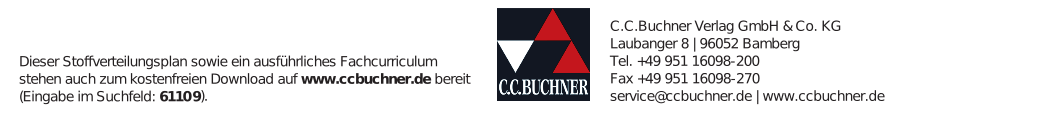 mathe.delta 10Kompetenzerwartungen und inhaltliche SchwerpunkteMaterialien, Methoden1.1 Verhältnisse 1.2 Zentrische Streckung1.3 Ähnlichkeit 1.4 Besondere Verhältnisse ähnlicher FigurenErzeugung ähnlicher Figuren durch zentrische Streckung und Ermittlung von Streckzentrum und Streckfaktoren aus gegebenen Abbildungen (Geo-2; Ope-8, Ope-9)Berechnung von Größen mithilfe von Ähnlichkeitsbeziehungen (Geo-9; Pro-6, Pro-10, Ope-9)Ermittlung von Maßangaben in Sachsituationen und deren Nutzung für geometrische Berechnungen sowie Bewertungen der Ergebnisse und ihrer Vorgehensweise (Geo-10; Mod-7, Mod-8, Ope-10)Medien, Werkzeuge: Dynamische Geometriesoftware Internetrecherche PapierfaltungenSprachbildung: Fachbegriffe Aufgabenvariation WortschatzarbeitStrategien Argumentieren & Begründen: Strategisches Vorgehenmathe.delta 10Kompetenzerwartungen und inhaltliche SchwerpunkteMaterialien, Methoden2.1 Wachstumsvorgänge 2.2 Exponentialfunktionen 2.3 Einfluss der Parameter auf die Exponentialfunktion 2.4 Exponentialfunktionen im Alltag2.5 Funktionen und die Variation ihrer Parameter2.6 Logarithmus 2.7 ExponentialgleichungenDarstellen von Funktionen mit eigenen Worten, in Wertetabellen, als Graphen und als Terme (Fkt-1; Kom-4, Kom-6, Kom-7)Ablesbare Eigenschaften aus Graph, Wertetabelle und Term als Argumente beim Bearbeiten mathematischer Fragestellungen verwenden (Fkt-2; Pro-2, Pro-3, Arg-5)Charakterisierung von Funktionsklassen und Abgrenzung von diesen anhand ihrer Eigenschaften (Fkt-3; Arg-6, Arg-7, Kom-1)Bestimmung anhand des Graphen einer Funktion die Parameter eines Funktionsterms dieser Funktion (Fkt-4; Arg-5, Arg-6, Arg-7))Erklärung des Einflusses der Parameter eines Funktionsterms auf den Graphen einer Funktion (Fkt-5; Arg-3, Kom-9, Kom-10)Erkunden und Systematisieren den Einfluss der Parameter einer Funktion mithilfe dynamischer Geometriesoftware (Fkt-6; Pro-1, Pro-2, Pro-4, Pro-6, Ope-13)Deutung von Parametern und Eigenschaften einer Funktion in Anwendungssituationen (Fkt-7; Mod-1, Mod-5, Mod-6, Mod-7, Mod-9)Begründete Wahl mathematischer Modelle zur Beschreibung von Wachstumsprozessen; Vorhersagen treffen zur langfristigen Entwicklung und Überprüfung des Modells auf Eignung (Fkt-10; Mod-4, Mod-7, Mod-8, Kom-11)Identifizierung funktionaler Zusammenhänge in Messreihen mit digitalen Hilfsmitteln (Fkt-11; Arg-1, Arg-4, Ope-11, Ope-13)Anwenden exponentieller Funktionen zur Lösung inner- und außermathematischer Problemstellungen (Fkt-12; Mod-4, Mod-7, Pro-5)Lösen von Exponentialgleichungen der Form bx=c näherungsweise durch Probieren, durch Logarithmieren sowie mit digitalen Mathematikwerkzeugen (Ari-10; Pro-5, Ope-12)Anwenden von Kenntnissen über Exponentialgleichungen zum Lösen inner- und außermathematischer Probleme und der Deutung von deren Ergebnissen im Kontext (Ari-11; Mod-7, Mod-8, Mod-9, Pro-4)Medien, Werkzeuge: Dynamische Geometriesoftware PapierfaltungenSprachbildung: Fachbegriffe Aufgabenvariation Sprachliche AbgrenzungStrategien Argumentieren & Begründen: Rekursive Begründungsmustermathe.delta 10Kompetenzerwartungen und inhaltliche SchwerpunkteMaterialien, Methoden3.1 Daten beschreiben und darstellen3.2 Möglichkeiten darstellen: Baumdiagramme 3.3 Wahrscheinlichkeiten bestimmen 3.4 Merkmale verbinden: Vierfeldertafel 3.5 Stochastische Unabhängigkeit 3.6 Simulation stochastischer VorgängePlanung statistischer Datenerhebungen und Nutzung digitaler Werkzeuge zur deren Erfassung und Auswertung (Sto-1; Ope-11, Kom-8)Kritische Analyse graphischer Darstellungen sta-tistischer Erhebungen und Erkennen von Manipu-lationen (Sto-2; Arg-9, Kom-10, Kom 11)Verwendung zweistufiger Zufallsversuche zur Darstellung zufälliger Erscheinungen in alltäglichen Situationen (Sto-3; Mod-4)Durchführung kombinatorischer Überlegungen, um die Anzahl der jeweiligen Möglichkeiten zu bestimmen (Sto-4; Pro-4, Pro-5, Pro-7)Berechnung von Wahrscheinlichkeiten mithilfe von Baumdiagrammen und Vierfeldertafel sowie deren Deutung im Sachzusammenhang (Sto-5; Ope-4, Mod-7, Mod-8)Interpretation und Beurteilung von Daten und statistischen Aussagen in authentischen Kontexten (Sto-6; Mod-7, Mod-8, Arg-9, Kom-10, Kom-11)Deutung von Parametern und Eigenschaften einer Funktion in Anwendungssituationen (Fkt-7; Mod-1, Mod-5, Mod-6, Mod-7, Mod-9)Medien, Werkzeuge: Tabellenkalkulation SimulationenSprachbildung: Fachbegriffe Aufgabenvariation WortspeicherStrategien Argumentieren & Begründen: Generalisierung und Falsifizierung Strategisches Vorgehen begründenmathe.delta 10Kompetenzerwartungen und inhaltliche SchwerpunkteMaterialien, Methoden4.1 Sinus und Kosinus im rechtwinkligen Dreieck4.2 Tangens am rechtwinkligen Dreieck4.3 Zusammenhänge zwischen Sinus, Kosinus und Tangens4.4 Sinus, Kosinus und Tangens im Alltag4.5 Zusammenhänge: Sinus und Kosinus in beliebigen DreieckenBegründung der Definition von Sinus, Kosinus und Tangens durch invariante Seitenverhältnisse ähnlicher Dreiecke (Geo-7; Pro-5, Arg-9, Kom-4)Erläuterung des Kosinussatz als Verallgemeinerung des Satz des Pythagoras (Geo-8; Arg-4, Arg-8)Berechnung von Größen mithilfe geometrischer Sätze und trigonometrischer Beziehungen (Geo-9; Pro-6, Pro-10, Ope-9)Ermittlung von Maßangaben in Sachsituationen und deren Nutzung für geometrische Berechnungen sowie Bewertungen der Ergebnisse und ihrer Vorgehensweise (Geo-10; Mod-7, Mod-8, Ope-10)Medien, Werkzeuge: Tabellenkalkulation Simulationen LernposterSprachbildung: Fachbegriffe AufgabenvariationStrategien Argumentieren & Begründen: Argumentationssequenzen algorithmisches Strukturen begründen Generalisierungen begründenmathe.delta 10Kompetenzerwartungen und inhaltliche SchwerpunkteMaterialien, Methoden5.1 Sinus am Enheitskreis5.2 Das Bogenmaß5.3 Die Sinusfunktion5.4 Einfluss der Parameter auf die Sinusfunktion5.5 Die Kosinusfunktion5.6 Periodische Vorgänge im Alltag5.7 Funktionen und die Variation ihrer ParameterDarstellen von Funktionen mit Worten, in Wertetabellen, als Graphen und als Terme (Fkt-1; Kom-4, Kom-6, Kom-7)Ablesbare Eigenschaften aus Graph, Wertetabelle und Term als Argumente beim Bearbeiten mathematischer Fragestellungen verwenden (Fkt-2; Pro-2, Pro-3, Arg-5)Charakterisierung von Funktionsklassen und Abgrenzung von diesen anhand ihrer Eigenschaften (Fkt-3; Arg-6, Arg-7, Kom-1)Bestimmung der Parameter eines Funktionsterms anhand des Graphen der Funktion (Fkt-4; Arg-5, Arg-6, Arg-7))Erklärung des Einflusses der Parameter eines Funktionsterms auf den Graphen einer Funktion (Fkt-5; Arg-3, Kom-9, Kom-10)Erkunden und Systematisieren den Einfluss der Parameter einer Funktion mithilfe dynamischer Geometriesoftware (Fkt-6; Pro-1, Pro-2, Pro-4, Pro-6, Ope-13)Deutung von Parametern und Eigenschaften einer Funktion in Anwendungssituationen (Fkt-7; Mod-1, Mod-5, Mod-6, Mod-7, Mod-9)Erläuterung der Sinus- und Kosinusfunktion als Verallgemeinerung der trigonometrischen Definition des Sinus und des Kosinus am Einheitskreis (Fkt-13; Arg-6, Arg-8).Beschreibung zeitlich periodischer Vorgänge mithilfe von Sinusfunktionen (Fkt-14; Mod-2, Mod-3, Mod-4, Mod-5)Medien, Werkzeuge: Dynamische Geometriesoftware Funktionsplotter SimulationenSprachbildung: Fachbegriffe WortschatzarbeitStrategien Argumentieren & Begründen: Generalisierung von Strategien Alltagsbezogene Argumentation Generalisierungen begründen